Информация о проведенной работе  «Профилактика ДДТТ»в  МБОУ СОШ  № 486 апреля провели общешкольное родительское собрание, на котором обсудили вопросы по профилактике детского дорожно-транспортного травматизма. 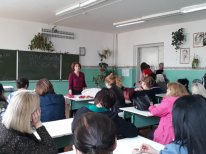 Провели серию классных часов  по правилам дорожного движения «Ремень безопасности», «Обязанности пешеходов и пассажиров», «Виды светофоров» с представителем ГИБДД капитаном полиции Абашиной И.Ю.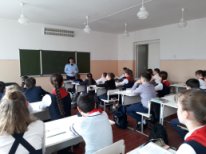 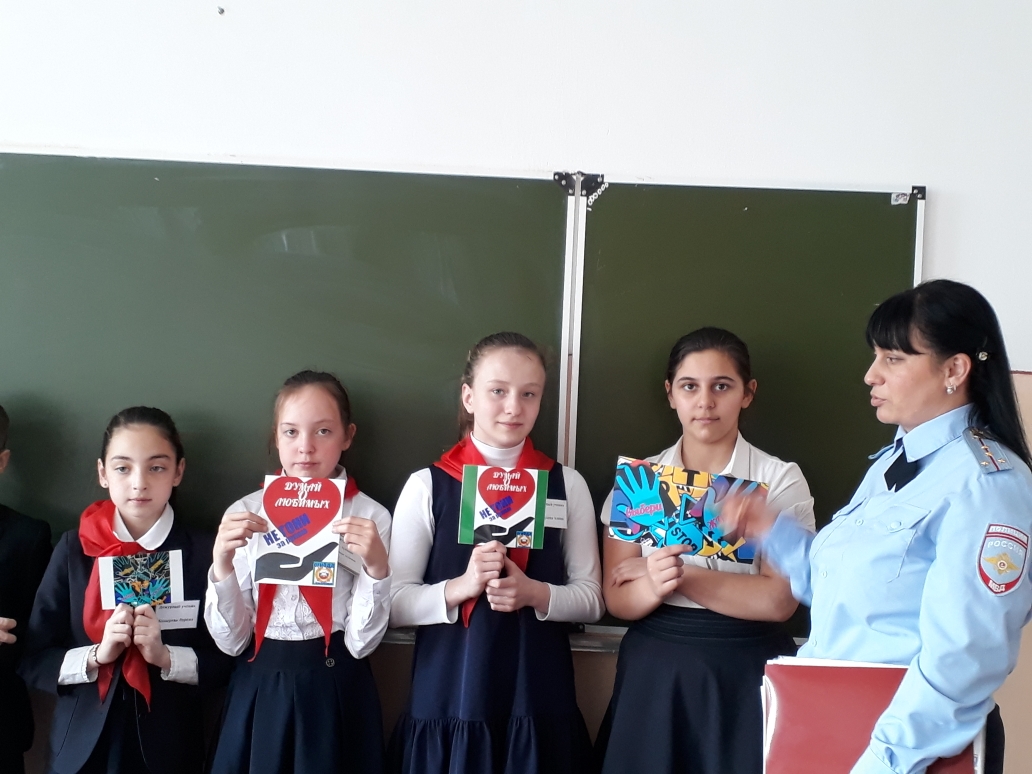 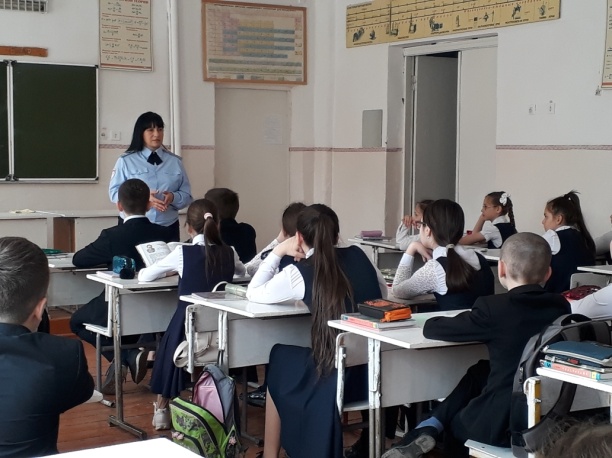  В 1 классах провели пешеходные экскурсии с участием педагогов и родителей, составили план  дороги от дома до школы.Пригласили Автогородок из ПУ № 5. Сотрудники провели практические занятия с учащимися .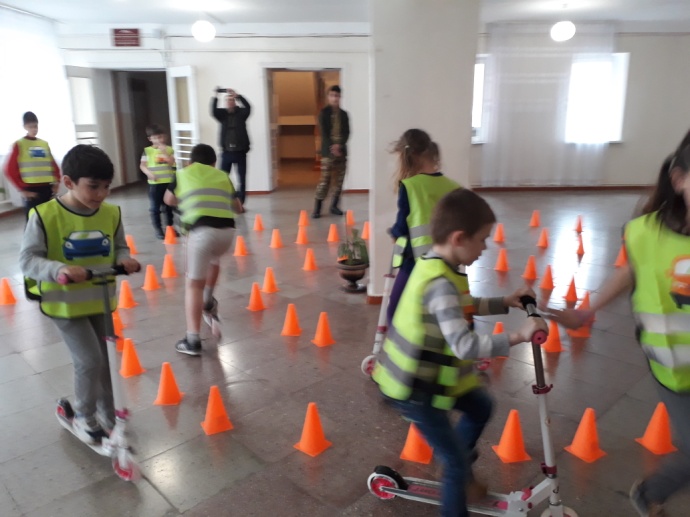 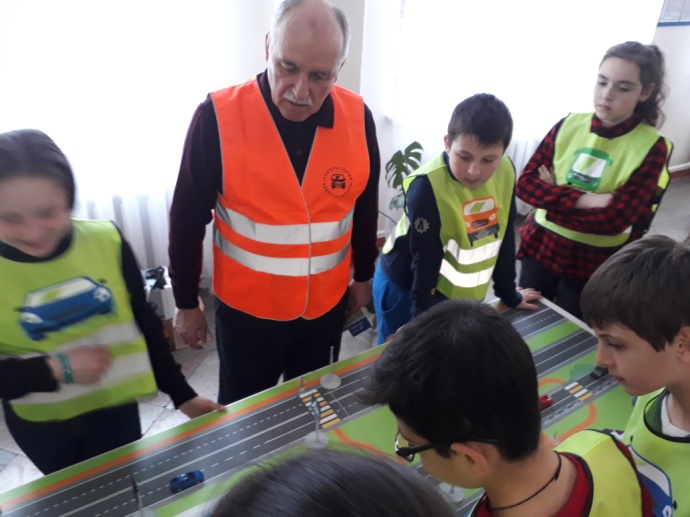 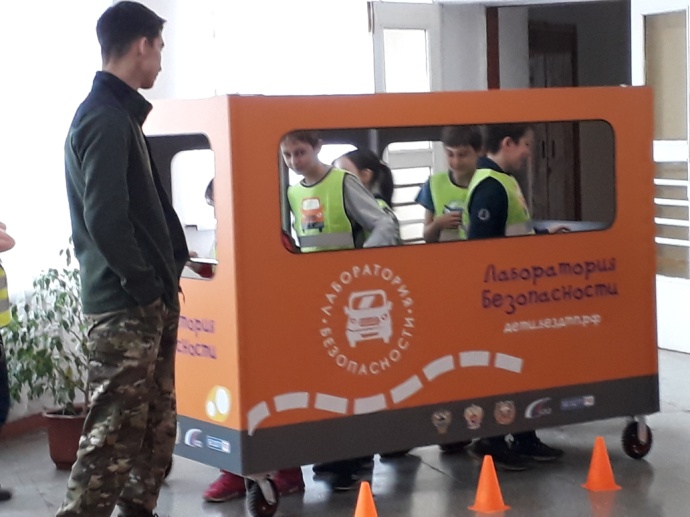 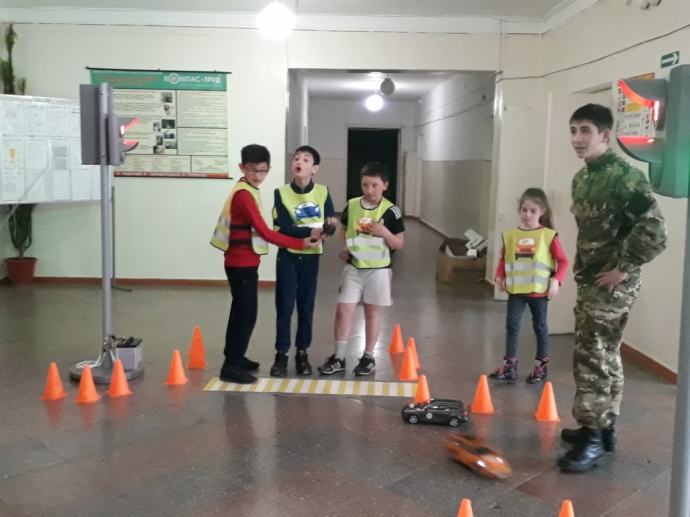 